Hardy Garden Club Meeting SummaryOctober 8, 201910:00AMMercy Ridge Retirement CommunityThanks to Ann Donnell for her bulb and plant sale at our last meeting.  We made $285.GCA Zone VI Floral Design Workshop 101:  Beth Purvis, Donna Reid, and Louise Sunde				attended – Pictures below Zone VI Mini Meeting - October 22, 2019, Elkridge Club				 Attending - Holly Faus, Wendy Smith, Fran Flannigan, Pat GhingherClare Steward’s Garden Trip: Oct. 24, 2019 - Meet at Meadowood Park at 9:15am to carpoolLongwood Gardens Trip: Nov. 4, 2019 - Meet at Meadowood Park at 8:45am to carpoolCounty Executive John Olszewski Presentation: Special meeting for Baltimore area garden clubs				November 12, 2019, 6:30pm, Ag. Center                     							       	Invite others to attend				Questions will be accepted at the presentation				Please submit particular issues that you would like to be addressed to Pat 					Ghingher by October 13, 2019MD Hort. Society Lecture Series:  Jenny Rose Carey will be speaking on 5hade gardens				October 15, 2019 at 7:30PM,  Clyburn AuditoriumMD Daffodil Annual Meeting and Bulb Sale:  Nov.16, 2019, 1-3pm, Clyburn Classroom2020 Annual GCA Meeting:  Ashville, NC, May 4-6, 2020Over the next year, Perennial and Georgetown GC will be working on a Zone VI native plant pamphlet and request that we share photographs of Zone appropriate native plants – especially ones hosting a bird or insects.  They ask we keep this in mind throughout the fall and submit pictures to Kathy Byrnes, Kbyrnes5@yahoo.comLisa Frulla, the GCA Zone VI Chairman, will be visiting our Nov. meetingGCA Judging Program recruits: If you like clerking at Hort. Artistic. or photography 					shows you might be interested in joining the GCA Judging Program. 			A great opportunity for learning and meeting other GCA members. 			Progress through different levels to become an Approved Judge Candidate			Please let Pat Ghingher know if you are interestedCommunity Project Chair: Gina Dowgiewicz – Decorating Pumpkins at November 12th meeting			Please bring flowers and greens to use in decorating pumpkins.			Also bring toiletries to accompany the pumpkins. Photography Chair: Sherry Jordan – November 12th Photography show.			Deliver photos to Beth Purvis by November 4, 2019			See instructions that Sherry has email to members.Federated Garden Club:			Holiday Floral Designs Workshop with Terry Godfrey – November 14, 2019			9:00am registration / 10:30am program begins			Cylburn Auditorium   email: office@fgcofmd.org			Floral Design workshop – Christmas Arrangement with Naturals – December 3, 2019			Ag. Center, 9:30am – 12:30pm   email: office@fgcofmd.orgZone VI Floral Design Workshop 101 Arrangements: Donna Reid (top), Beth Purvis (middle), Louise Sunde (bottom)   BEAUTIFUL!!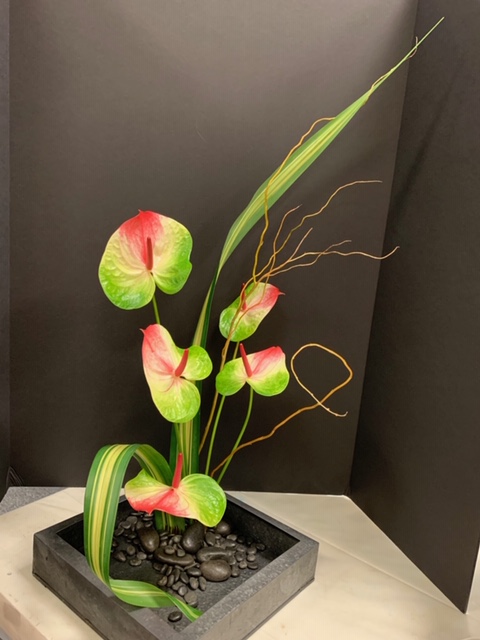 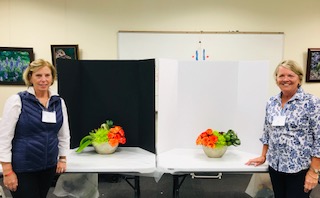 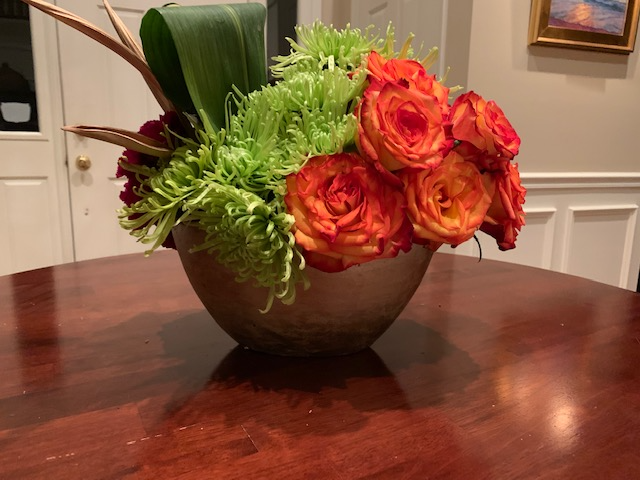 